СТО 01422737-023-2009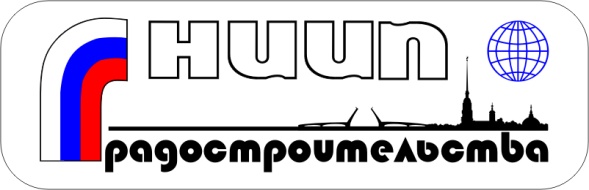 ОАО «НИИПГрадостроительства»Научно-исследовательский и проектный институтпо разработке генеральных планов и проектов застройки городовЗаказчик: Администрация МО город Волхов Волховского муниципального района Ленинградской области. Муниципальный контракт № 174 от 01.11.2011 гГенеральный планмуниципального образования город Волхов Волховского муниципального района Ленинградской областиПоложение о территориальном планированииТом IГенеральный директор,	А.Д. Лаппокандидат технических наук Руководитель проекта,	П.П. Спиринкандидат географических наук, начальник отдела градостроительного прогнозированияГлавный архитектор проекта	Д. А. МареевСанкт-Петербург - Волхов2014Состав генерального плана муниципального образования город Волхов Волховского муниципального района Ленинградской области.Графические материалы проектаСостав авторского коллектива и ответственных исполнителейОтдел градостроительного прогнозирования:Методическое руководство:П.П. Спирин, кандидат географических наук, начальник отдела градостроительного прогнозированияОтветственные исполнители:Д.А. Мареев, главный архитектор проектаС.В. Луценко, архитекторЕ.К. Коробкова, архитекторД.В. Омельченко, экономистЕ.А. Соколов, инженерА.В. Кротиков, инженерОтдел инженерного оборудования:А.Н. Ерецкий, начальник отделаД.А. Васильева, инженер сектора водоснабжение и водоотведениеО.Н. Харина, инженер сектора теплоснабжение и газоснабженияН.И. Соболева, ведущий специалист по электроснабжениюД.С. Поддубный, инженер II категории по общим вопросамСОДЕРЖАНИЕ1.	Планируемые объекты муниципального образования город Волхов	62.	Объекты в области развития дорожной сети муниципального образования город Волхов	454. Основные технико-экономические показатели	55Приложение. Описание границ населенного пункта (города Волхова)	Ошибка! Закладка не определена.Список сокращенийг. – город;дер. – деревня;ул. – улица;чел. – человек;р. – река;пер. – переулок;д. – дом;а/д – автодорогаАНО — Автономная некоммерческая организацияАЗС — Автомобильная заправочная станцияАТС — Автоматическая телефонная станцияБПК — Биохимическое потребление кислородаВЛ — Высоковольтная линия электропередачВНС — Водонапорная станцияВОС — Водопроводные очистные сооруженияГВС — Горячее водоснабжениеГРП — Газорегуляторный пунктГОУ ДО — Государственное образовательное учреждение дополнительного образованияГУК — Государственное учреждение культурыГЭС — ГидроэлектростанцияЗАО — Закрытое акционерное общество ИП — Индивидуальный предпринимательКНС — Канализационная насосная станцияКОС — Канализационное очистное сооружениеЛГУ — Лечебно-профилактическое учреждениеЛЭП — Линия электропередачиМОБУ — Муниципальное образовательное бюджетное учреждениеМОБУДОД — Муниципальное образовательное бюджетное учреждение дополнительного образования детейМДОБУ — Муниципальное дошкольное образовательное бюджетное учреждениеМОУ — Муниципальное образовательное учреждениеМРЦ — Маршрутно-релейная централизацияМБУК — Муниципальное бюджетное учреждение культурыМБУКиИ – Муниципальное бюджетное учреждение культуры и искусств. МУЗ — Муниципального учреждения здравоохраненияМУП — Муниципальное унитарное учреждениеНИПИ — Научный и проектный институтНПО — Научно производственное объединениеНПЗ — Нефтеперерабатывающий заводНОУ — Негосударственное образовательное учреждениеОАО — Открытое акционерное общество ООО — Общество с ограниченной ответственностьюПС — Подстанция электрическаяРГПУ — Российский государственный педагогический университетСЗЗ — Санитарно-защитная зонаСНиП — Строительные нормы и правилаСТО — Станция технического осмотраТБО — Твёрдые бытовые отходыУДС — Улично-дорожная сетьЦНС — Центральная насосная станцияЧС — Чрезвычайная ситуацияПланируемые объекты муниципального образования город Волхов Волховского муниципального района ленинградской области (с учётом объектов федерального, регионального и районного значения)ПримечаниеИсточники финансирования объектов социальной инфраструктуры:(1) - федеральный бюджет Российской Федерации;(2) - региональный бюджет Ленинградской области;(3) - местный бюджет Волховского муниципального района Ленинградской области;(4) - частные инвестиции;(5) - финансирование за счет местного бюджета Волховского муниципального района Ленинградской области с привлечением частных инвестиций.Очередность выполнения:1 очередь – 2016 год;Расчетный срок – 2031 год.Объекты в области развития дорожной сети муниципального образования город ВолховБаланс территории города Волхова4. Основные технико-экономические показателиУтверждаемые материалыУтверждаемые материалыУтверждаемые материалыТом IПоложение о территориальном планированииКарты утверждаемой части генерального планаМатериалы по обоснованиюМатериалы по обоснованиюМатериалы по обоснованиюТом II книга 1Материалы по обоснованию проекта генерального планаТом II книга 2Инженерно-технические мероприятия гражданской обороны. Мероприятия по предупреждению чрезвычайных ситуаций.ДСПТом II книга 3Мероприятия по обеспечению пожарной безопасностиДСПТом IIIИсходно-разрешительная документацияКарты материалов по обоснованию№ картыКарты утверждаемой частиМасштаб1Карта планируемого размещения объектов местного значения поселения.Карта функциональных зон поселения.1:100002Карта границ населенного пункта, входящего в состав поселения1:100003Карта планируемого размещения объектов местного значения поселения: развитие транспортной инфраструктуры1:100004Карта планируемого размещения объектов местного значения поселения: развитие инженерной инфраструктуры (ДСП)1:10000№ картыКарты материалов по обоснованиюМасштаб5Ситуационная схема1:6000006Карта современного использования территории1:100007Карта ограничения использования территории1:100008Карта территорий, подверженных риску возникновения чрезвычайных ситуаций природного и техногенного характера. (ДСП)1:100009Карта обеспечения пожарной безопасности (ДСП)1:10000№ п/пНазначение и наименование объектаМестоположениеМероприятиеОчередность выполненияЗоны с особыми условиями использования территорииОснование для включения в переченьВ области развития водоснабжения населенияВ области развития водоснабжения населенияВ области развития водоснабжения населенияВ области развития водоснабжения населенияВ области развития водоснабжения населенияВ области развития водоснабжения населенияВ области развития водоснабжения населенияВодопроводные очистные сооруженияг. ВолховВолховский проспект, д. 22Реконструкция1 очередьОхранная зонаСхема территориального планирования Волховского муниципального района Ленинградской областиВодопроводные сетиг. ВолховРеконструкция1 очередьОхранная зонаСхема территориального планирования Волховского муниципального района Ленинградской области; Предложение ОАО «НИИПГрадостроительстваМагистральный водовод диаметром Волховский проспект, микрорайон Мурманские ВоротаСтроительство1 очередьОхранная зонаСхема территориального планирования Волховского муниципального района Ленинградской областиСтроительство второй нитки магистрального водовода диаметром  и реконструкция существующего водоводаОктябрьская набережнаяСтроительство1 очередьОхранная зонаСхема территориального планирования Волховского муниципального района Ленинградской областиРезервирование подземных источников питьевого водоснабжения на случай возникновения чрезвычайных ситуацияг. ВолховРезервирование1 очередьОхранная зона подземных источников водоснабженияСхема территориального планирования Волховского муниципального района Ленинградской областиПовысительные насосные станции (7 штук)г. ВолховСтроительство1 очередьОхранная зонаПредложение ОАО «НИИПГрадостроительства»Повысительные насосные станции (3 штуки)г. ВолховСтроительстворасчетный срокОхранная зонаПредложение ОАО «НИИПГрадостроительства»Водопроводный дюкерг. ВолховВолховский проспект, д. 22Строительство1 очередьСанитарный разрывПредложение ОАО «НИИПГрадостроительства»В области развития водоотведенияВ области развития водоотведенияВ области развития водоотведенияВ области развития водоотведенияВ области развития водоотведенияВ области развития водоотведенияВ области развития водоотведенияГородские канализационные очистные сооружениямикрорайон Званкареконструкция1 очередьСанитарный разрывСхема территориального планирования Волховского муниципального района Ленинградской областиГородские канализационные очистные сооруженияг. Волхов, микрорайон Порогиреконструкция1 очередьСанитарный разрывСхема территориального планирования Волховского муниципального района Ленинградской областиКанализационные насосные станции с напорными коллекторамиг. Волховреконструкция1 очередьСанитарный разрывСхема территориального планирования Волховского муниципального района Ленинградской областиЛивневая канализация. Локальные очистные сооружения ливневых стоковг. Волхов, Волховский проспект, д. 18; в левобережной части г. Волховстроительство1 очередьСанитарный разрывСхема территориального планирования Волховского муниципального района Ленинградской областиКанализационная насосная станция перекачкиправобережная часть г. Волхова, ул. Металлурговстроительство1 очередьСанитарный разрывСхема территориального планирования Волховского муниципального района Ленинградской областиКанализационный дюкер диаметром микрорайон Дубовикиреконструкция1 очередьОхранная зонаСхема территориального планирования Волховского муниципального района Ленинградской областиЛивневый коллектор диаметром  2 ниткиул. Новгородская – стадион «Металлург»реконструкция1 очередьОхранная зонаСхема территориального планирования Волховского муниципального района Ленинградской областиСамотечный коллектор в 2 нитки от объектов, предполагаемых к размещению на земельных участках до ЦНС № 15, микрорайон Мурманские воротастроительство1 очередьОхранная зонаСхема территориального планирования Волховского муниципального района Ленинградской областиКанализационные сетиг. Волховреконструкция1 очередьОхранная зонаСхема территориального планирования Волховского муниципального района Ленинградской областиЛивневая канализация КНСг. ВолховРеконструкция1 очередьОхранная зонаСхема территориального планирования Волховского муниципального района Ленинградской областиВ области развития электроснабжения населенияВ области развития электроснабжения населенияВ области развития электроснабжения населенияВ области развития электроснабжения населенияВ области развития электроснабжения населенияВ области развития электроснабжения населенияВ области развития электроснабжения населенияПодстанция 110/10 кВ «Октябрьская»г. Волховстроительство1 очередьОхранная зона объектов электросетевого хозяйстваСхема и программа развития электроэнергетики Ленинградской области; Схема территориального планирования Волховского муниципального района Ленинградской области (учёт объекта регионального значения)Воздушная линия 110 кВ ГЭС-6 – подстанция 110/10 кВ «Октябрьская»г. Волховстроительство1 очередьОхранная зона объектов электросетевого хозяйстваСхема и программа развития электроэнергетики Ленинградской области;Схема территориального планирования Волховского муниципального района Ленинградской области (учёт объекта регионального значения)Двухцепная воздушная линия 110 кВ от подстанции 110/10 кВ «Октябрьская» до воздушной линии 110 кВ ГЭС-6 – подстанция 110/10 кВ № 553 «Валим»г. Волховстроительство1 очередьОхранная зона объектов электросетевого хозяйстваСхема и программа развития электроэнергетики Ленинградской области; Схема территориального планирования Волховского муниципального района Ленинградской области (учёт объекта регионального значения)ГЭС-6г. Волховреконструкция1 очередьОхранная зона объектов электросетевого хозяйстваСхема и программа развития электроэнергетики Ленинградской областиПодстанция № 393 110/10 кВ «Волхов»г. Волховстроительство1 очередьОхранная зона объектов электросетевого хозяйстваСхема и программа развития электроэнергетики Ленинградской области (учёт объекта регионального значения)Подстанция № 499 110/10 кВ «Волховстрой- тяговая»г. Волховреконструкция1 очередьОхранная зона объектов электросетевого хозяйстваСхема и программа развития электроэнергетики Ленинградской области (учёт объекта регионального значения)В области развития тепло- и газоснабжения населенияВ области развития тепло- и газоснабжения населенияВ области развития тепло- и газоснабжения населенияВ области развития тепло- и газоснабжения населенияВ области развития тепло- и газоснабжения населенияВ области развития тепло- и газоснабжения населенияВ области развития тепло- и газоснабжения населенияТепловые сетиг. ВолховЗамена ветхих тепловых сетей, строительство новых1 очередь, расчетный срок-Предложение ОАО «НИИПГрадостроительства»Централизованные теплоисточникиг. ВолховМодернизация, реконструкциярасчетный срок-Предложение ОАО «НИИПГрадостроительства»Централизованные теплоисточникиг. ВолховПеревод теплоисточников на работу по закрытой схеме теплоснабжения, строительство новых и реконструкция существующих тепловых пунктов1 очередь-Предложение ОАО «НИИПГрадостроительства»Распределительный газопровод низкого давленияг. Волховрайоны новой и существующей застройкистроительство1 очередь, расчетный срокОхранная зона, санитарный разрывПредложение ОАО «НИИПГрадостроительства»Газопровод высокого давленияг. Волховстроительство1 очередьОхранная зона, санитарный разрыв«Разработка генеральной схемы газоснабжения и газификации Ленинградской области»; Схема территориального планирования Волховского муниципального района Ленинградской области (учёт объектов регионального значения)ГРП высокого давления для снижения до низкого давления, 7 шт.г. Волховрайоны новой и существующей застройкистроительство1 очередьОхранная зона, санитарный разрывПредложение ОАО «НИИПГрадостроительства»ГРП высокого давления для снижения до низкого давления, 17 шт.г. Волховстроительстворасчетный срокОхранная зона, санитарный разрывПредложение ОАО «НИИПГрадостроительства»Планируемые объекты в области развития информационных технологий и услуг связиПланируемые объекты в области развития информационных технологий и услуг связиПланируемые объекты в области развития информационных технологий и услуг связиПланируемые объекты в области развития информационных технологий и услуг связиПланируемые объекты в области развития информационных технологий и услуг связиПланируемые объекты в области развития информационных технологий и услуг связиПланируемые объекты в области развития информационных технологий и услуг связиРетрансляторг. Волховстроительство1 очередьСхема территориального планирования Волховского муниципального района (учёт объекта регионального значения)Строительство здания филиала многофункционального центра предоставления государственных и муниципальных услугг. ВолховВолховский проспектстроительство1 очередь-Схема территориального планирования Ленинградской области (учёт объекта регионального значения)Жилищное строительствоЖилищное строительствоЖилищное строительствоЖилищное строительствоЖилищное строительствоЖилищное строительствоЖилищное строительствоРеализация областного закона от 14 октября 2008 года № 105-оз «О бесплатном предоставлении отдельным категориям граждан земельных участков для индивидуального жилищного строительства на территории Ленинградской области» (0,11 га)г. Волхов, ул. Васнецова, д. 2647:12:0101046:00021 очередь-Предложение ОАО «НИИПГрадостроительства»Реализация областного закона от 14 октября 2008 года № 105-оз «О бесплатном предоставлении отдельным категориям граждан земельных участков для индивидуального жилищного строительства на территории Ленинградской области» (0,11 га)г. Волхов, ул. Сурикова, д. 347:12:0101003:00661 очередь-Предложение ОАО «НИИПГрадостроительства»Реализация областного закона от 14 октября 2008 года № 105-оз «О бесплатном предоставлении отдельным категориям граждан земельных участков для индивидуального жилищного строительства на территории Ленинградской области» (0,12 га)г. Волхов, ул. Васнецова, д. 647:12:0101003:00241 очередь-Предложение ОАО «НИИПГрадостроительства»Реализация областного закона от 14 октября 2008 года № 105-оз «О бесплатном предоставлении отдельным категориям граждан земельных участков для индивидуального жилищного строительства на территории Ленинградской области» (0,12 га)г. Волхов,ул. Нагорная, стр. поз. № 747:12:0111003:301 очередь-Предложение ОАО «НИИПГрадостроительства»Реализация областного закона от 14 октября 2008 года № 105-оз «О бесплатном предоставлении отдельным категориям граждан земельных участков для индивидуального жилищного строительства на территории Ленинградской области» (0,11 га)г. Волхов, ул. Связи, д. 3747:12:0101022:481 очередь-Предложение ОАО «НИИПГрадостроительства»Реализация областного закона от 14 октября 2008 года № 105-оз «О бесплатном предоставлении отдельным категориям граждан земельных участков для индивидуального жилищного строительства на территории Ленинградской области» (0,10 га)г. Волхов, ул. Сурикова, д. 247:12:0101003:651 очередь-Предложение ОАО «НИИПГрадостроительства»Реализация областного закона от 14 октября 2008 года № 105-оз «О бесплатном предоставлении отдельным категориям граждан земельных участков для индивидуального жилищного строительства на территории Ленинградской области» (0,11 га)г. Волхов, ул. Поленова, д. 747:12:0101003:531 очередь-Предложение ОАО «НИИПГрадостроительства»Реализация областного закона от 14 октября 2008 года № 105-оз «О бесплатном предоставлении отдельным категориям граждан земельных участков для индивидуального жилищного строительства на территории Ленинградской области» (0,11 га)г. Волхов, ул. Мостовая, д. 1147:12:0202002:1151 очередь-Предложение ОАО «НИИПГрадостроительства»Реализация областного закона от 14 октября 2008 года № 105-оз «О бесплатном предоставлении отдельным категориям граждан земельных участков для индивидуального жилищного строительства на территории Ленинградской области» (0,11 га)г. Волхов, ул. Мостовая, д. 947:12:0202002:1801 очередь-Предложение ОАО «НИИПГрадостроительства»Реализация областного закона от 14 октября 2008 года № 105-оз «О бесплатном предоставлении отдельным категориям граждан земельных участков для индивидуального жилищного строительства на территории Ленинградской области» (0,12 га)г. Волхов, ул. Гоголя, д. 15а47:12:0201010:591 очередь-Предложение ОАО «НИИПГрадостроительства»Реализация областного закона от 14 октября 2008 года № 105-оз «О бесплатном предоставлении отдельным категориям граждан земельных участков для индивидуального жилищного строительства на территории Ленинградской области» (0,12 га)г. Волхов, ул. Гоголя, д. 1547:12:0201010:601 очередь-Предложение ОАО «НИИПГрадостроительства»Реализация областного закона от 14 октября 2008 года № 105-оз «О бесплатном предоставлении отдельным категориям граждан земельных участков для индивидуального жилищного строительства на территории Ленинградской области» (0,10 га)г. Волхов, ул. Васнецова, д. 2247:12:0101003:191 очередь-Предложение ОАО «НИИПГрадостроительства»Реализация областного закона от 14 октября 2008 года № 105-оз «О бесплатном предоставлении отдельным категориям граждан земельных участков для индивидуального жилищного строительства на территории Ленинградской области» (0,12 га)г. Волхов, ул. Репина, д. 2 а47:12:0201042:281 очередь-Предложение ОАО «НИИПГрадостроительства»Планируемые комплексные объектыПланируемые комплексные объектыПланируемые комплексные объектыПланируемые комплексные объектыПланируемые комплексные объектыПланируемые комплексные объектыПланируемые комплексные объектыИнновационный культурно-образовательный и спортивно-оздоровительный центр «Стуглево» на базе филиала РГПУ им. А.И. Герцена с размещением следующихобъектов (1), (2), (3), (4):два зала для проведения конференций общей мощностью 120 мест;объект общественного питания на 24 посадочных места;клуб на 150 мест;гостиница на 150 местг. Волхов,ул. Степана Разина,д. 103Строительство1 очередь-Перечень инвестиционных проектов муниципального образования город Волхов(учёт объекта районного значения)Планируемые объекты в области развития образованияПланируемые объекты в области развития образованияПланируемые объекты в области развития образованияПланируемые объекты в области развития образованияПланируемые объекты в области развития образованияПланируемые объекты в области развития образованияПланируемые объекты в области развития образованияПристройка на 350 мест МОБУ «Волховская средняя общеобразовательная школа № 8»: начальные классы, спортивный зал, столовая (2), (3)г. Волхов,ул. Волгоградская,д. 13Строительство1 очередь-Схема территориального планирования Волховского муниципального района(учёт объекта районного значения)Дошкольное учреждение на 140 мест (5)г. Волхов, микрорайон Обитай,ул. РасстаннаяСтроительство1 очередь-Схема территориального планирования Волховского муниципального района(учёт объекта районного значения)МОБУ «Волховская городская гимназия» на 700 мест (2), (3)г. Волхов,ул. Александра Лукьянова, д. 4Строительство1 очередь-Схема территориального планирования Волховского муниципального района(учёт объекта районного значения)Спортивная площадка при МОБУ «Волховская городская гимназия» (3)г. Волхов,ул. Калинина, д. 7Строительство1 очередь-Концепция социально-экономического развития муниципального образования город Волхов до 2020 года(учёт объекта районного значения)Спортивная площадка при МОБУ «Волховская средняя общеобразовательная школа № 5» (3)г. Волхов,ул. Советская, д. 21Строительство1 очередь-Концепция социально-экономического развития муниципального образования город Волхов до 2020 года(учёт объекта районного значения)Стадион-площадка при МОБУ «Волховская средняя общеобразовательная школа № 1» (3)г. Волхов,ул. Авиационная,д. 33Строительство1 очередь-Схема территориального планирования Волховского муниципального района(учёт объекта районного значения)Спортивный зал при МОБУ «Волховская средняя общеобразовательная школа № 8» (3)г. Волхов,ул. Волгоградская,д. 13Строительство1 очередь-Схема территориального планирования Волховского муниципального района(учёт объекта районного значения)МДОБУ «Детский сад№ 1 «Дюймовочка» (3)г. Волхов,ул. Пролетарская, д. 6Капитальный ремонт1 очередь-Схема территориального планирования Волховского муниципального района(учёт объекта районного значения)МДОБУ «Детский сад № 12» (3)г. Волхов,ул. Калинина, д. 15Капитальный ремонт1 очередь-Схема территориального планирования Волховского муниципального района(учёт объекта районного значения)МДОБУ «Детский сад № 10 «Светлячок» (3)г. Волхов,ул. Вали Голубевой, д. 16Капитальный ремонт1 очередь-Схема территориального планирования Волховского муниципального района(учёт объекта районного значения)МДОБУ «Детский сад комбинированного вида № 2 «Рябинка» (3)г. Волхов,ул. Дзержинского,д. 11Капитальный ремонт1 очередь-Схема территориального планирования Волховского муниципального района(учёт объекта районного значения)МДОБУ «Детский сад для детей раннего возраста № 11«Карапуз» (3)г. Волхов,ул. Володарского, д. 1аКапитальный ремонт1 очередь-Схема территориального планирования Волховского муниципального района(учёт объекта районного значения)МОБУДОД «Дворец детского (юношеского) творчества Волховского муниципального района» (основное здание) (3)г. Волхов, Кировский проспект, д. 36Капитальный ремонт1 очередь-Схема территориального планирования Волховского муниципального района(учёт объекта районного значения)МОБУДОД «Специальный (коррекционный) детский дом для детей с отклонениями в развитии «Радуга» (3)г. Волхов,ул. Державина,д. 65Капитальный ремонт1 очередь-Схема территориального планирования Волховского муниципального района(учёт объекта районного значения)Открытие дополнительной группы дошкольного образованияна 15 мест (3)г. Волхов, Волховский проспект, д. 55аОрганизация1 очередь-Муниципальная целевая программа «Развитие школьного образования в Волховском муниципальном районе на 2012-2013 годы»(учёт объекта районного значения)МОБУДОД «Дворец детского (юношеского) творчества Волховского муниципального района» (3)г. Волхов, Державина проспект,д. 46аКапитальный ремонт1 очередь-Муниципальная целевая программа «Развитие школьного образования в Волховском муниципальном районе на 2012-2013 годы»(учёт объекта районного значения)Реконструкция двух зданий МОБУ «Волховская городская гимназия»под детские сады(по 80 мест каждое) (5)г. Волхов,ул. Калинина, д. 7Реконструкция1 очередь-Схема территориального планирования Волховского муниципального района(учёт объекта районного значения)Дошкольное учреждение на 140 мест (5)г. Волхов, ул. ФедюнинскогоСтроительствоРасчётный срок-Схема территориального планирования Волховского муниципального района(учет объекта районного значения)Дошкольное учреждение на 140 мест (5)г. Волхов, ул. ФедюнинскогоСтроительствоРасчётный срок-Схема территориального планирования Волховского муниципального района, (учёт объекта районного значения)Общеобразовательная школа на 700 мест (5)г. Волхов, ул. ФедюнинскогоСтроительствоРасчётный срок-Концепция социально-экономического развития муниципального образования город Волхов до 2020 года(учёт объекта районного значения)Дошкольное учреждение на 280 мест (5)г. Волхов,ул. КоммунальнаяСтроительствоРасчётный срок-Концепция социально-экономического развития муниципального образования город Волхов до 2020 года(учёт объекта районного значения)Возврат и реконструкция здания дошкольного учреждения, переданногодругим организациям (120 мест) (5)г. Волхов,ул. Калинина, д. 21РеконструкцияРасчётный срок-Концепция социально-экономического развития муниципального образования город Волхов до 2020 года(учёт объекта районного значения)МДОБУ «Детский сад комбинированного вида» № 5 (3)г. Волхов, Волховский проспект, д. 55аКапитальный ремонтРасчётный срок-Схема территориального планирования Волховского муниципального района (учёт объекта районного значения)МДОБУ «Детский сад комбинированного вида № 7 «Искорка» (3)г. Волхов,ул. Волгоградская, д. 9Капитальный ремонтРасчётный срок-Схема территориального планирования Волховского муниципального района(учёт объекта районного значения)МДОБУ «Детский сад № 4» (3)г. Волхов,ул. Калинина, д. 15Капитальный ремонтРасчётный срок-Схема территориального планирования Волховского муниципального района(учёт объекта районного значения)МОБУДОД «Волховская детская школа искусств» (3)г. Волхов,ул. Коммунаров,д. 31Капитальный ремонтРасчётный срок-Схема территориального планирования Волховского муниципального района(учёт объекта районного значения)Дошкольное учреждение на 140 мест (5)г. Волхов,ул. ПервомайскаяСтроительствоРасчётный срок-Предложение ОАО «НИИПГрадостроительства»(учёт объекта районного значения)Дошкольное учреждение на 140 мест (5)г. Волхов, микрорайон Пороги, автодорога «Зуево – Новая Ладога»СтроительствоРасчётный срок-Предложение ОАО «НИИПГрадостроительства»(учёт объекта районного значения)Планируемые объекты в области развития здравоохраненияПланируемые объекты в области развития здравоохраненияПланируемые объекты в области развития здравоохраненияПланируемые объекты в области развития здравоохраненияПланируемые объекты в области развития здравоохраненияПланируемые объекты в области развития здравоохраненияПланируемые объекты в области развития здравоохраненияМУЗ «Волховская центральная районная больница» (3)г. Волхов,ул. Авиационная,д. 42Капитальный ремонт1 очередь-Концепция социально-экономического развития муниципального образования город Волхов до 2020 года(учёт объекта районного значения)МУЗ «Волховская центральная районная больница» создание отделения реабилитации(3)г. Волхов,ул. Авиационная,д. 42Организация1 очередь-Схема территориального планирования Волховского муниципального района(учёт объекта районного значения)МУЗ «Волховская центральная районная поликлиника» (3)г. Волхов,ул. Авиационная,д. 44Капитальный ремонт1 очередь-Схема территориального планирования Волховского муниципального района(учёт объекта районного значения)Открытие отделения гемодиализа в МУЗ «Волховская центральная районная больница» (3)г. Волхов,ул. Авиационная,д. 42ОрганизацияРасчётный срок-Концепция социально-экономического развития муниципального образования город Волхов до 2020 года(учёт объекта районного значения)Планируемые объекты в области развития физической культуры и массового спортаПланируемые объекты в области развития физической культуры и массового спортаПланируемые объекты в области развития физической культуры и массового спортаПланируемые объекты в области развития физической культуры и массового спортаПланируемые объекты в области развития физической культуры и массового спортаПланируемые объекты в области развития физической культуры и массового спортаПланируемые объекты в области развития физической культуры и массового спортаСтадион «Локомотив» (устройство искусственного травяного поля, устройство круговой беговой дорожки, размещение двух открытых площадок для баскетбола, площадки для волейбола, городков) (3)г. Волхов,ул. ДержавинаРеконструкция1 очередь-Предложение администрации муниципального образования город Волхов(учёт объекта районного значения)Ледовый дворец с трибунами 1300 мест, объектом общественного питания на 36 мест, ледовым катком общей площадью , с двумя тренажёрными залами 120 и , гимнастическим залом (5)г. Волхов,пер. ПесочныйСтроительство1 очередь-Концепция социально-экономического развития муниципального образования город Волхов до 2020 года(учёт объекта районного значения)Площадка для скейтбординга и её оснащение оборудование (5)г. Волхов, Ильинский паркСтроительство1 очередь-Концепция социально-экономического развития муниципального образования город Волхов до 2020 годаПлощадка для скейтбординга и её оснащение оборудованием (5)г. Волхов, Волховский, проспектСтроительство1 очередь-Концепция социально-экономического развития муниципального образования город Волхов до 2020 годаПлощадка для игры в пляжный волейбол (5)г. Волхов, микрорайон Халтурино, в районе Валимского ручьяСтроительство1 очередь-Концепция социально-экономического развития муниципального образования город Волхов до 2020 годаЛыжная база и оснащенные лыжные трассы (5)г. Волхов, в районе «Двугорья» и Валимского ручьяСтроительство1 очередь-Концепция социально-экономического развития муниципального образования город Волхов до 2020 года(учёт объекта районного значения)Дом спорта «Юность» (3)г. Волхов, Волховский проспект, д. 26Капитальный ремонт1 очередь-Концепция социально-экономического развития муниципального образования город Волхов до 2020 года(учёт объекта районного значения)Стадион «Металлург» (3)г. Волхов, Волховский проспект, д. 16Капитальный ремонт1 очередь-Концепция социально-экономического развития муниципального образования город Волхов до 2020 года(учёт объекта районного значения)Футбольное поле (5)г. Волхов, в районе ул. Юрия Гагарина, д. 4аСтроительство1 очередь-Предложение ОАО «НИИПГрадостроительства»Футбольное поле (5)г. Волхов, микрорайон Халтурино, в районе ул. ФедюнинскогоСтроительство1 очередь-Предложение ОАО «НИИПГрадостроительства»Футбольное поле (5)г. Волхов,микрорайон Обитай, в районе ул. СевернаяСтроительство1 очередь-Предложение ОАО «НИИПГрадостроительства»Хоккейная коробка (5)г. Волхов, в районе ул. Вали Голубевой д. 4Строительство1 очередь-Предложение ОАО «НИИПГрадостроительства»Хоккейная коробка (5)г. Волхов, в районе ул. Ломоносова д. 24Строительство1 очередь-Предложение ОАО «НИИПГрадостроительства»Плоскостное сооружение с игровой площадкой для бадминтона, баскетбола, волейбола, настольным теннисом (5)г. Волхов, в районе ул. Борисогорское ПолеСтроительство1 очередь-Предложение ОАО «НИИПГрадостроительства»Комплексная физкультурно-игровая площадка (5)г. Волхов, в районе ул. ФрунзеСтроительство1 очередь-Предложение ОАО «НИИПГрадостроительства»Комплексная физкультурно-игровая площадка (5)г. Волхов, в районе ул.Л. ТолстогоСтроительство1 очередь-Предложение ОАО «НИИПГрадостроительства»Комплексная физкультурно-игровая площадка (5)г. Волхов,в районе Волховский проспект, д. 55Строительство1 очередь-Предложение ОАО «НИИПГрадостроительства»Площадкадля пейнтбола (5)г. Волхов, микрорайон Халтурино, автодорога «Кириши – Городище – Волхов»Организация1 очередь-Предложение ОАО «НИИПГрадостроительства»Физкультурно-оздоровительный комплекс с плавательным бассейном и универсальным спортивным залом (5)г. Волхов, микрорайон Пороги, автодорога «Зуево – Новая Ладога»СтроительствоРасчётный срок-Предложение ОАО «НИИПГрадостроительства»(учёт объекта районного значения)Физкультурно-оздоровительный комплекс с плавательным бассейном и с универсальным спортивным залом (5)г. Волхов,ул. ПервомайскаяСтроительствоРасчётный срок-Предложение ОАО «НИИПГрадостроительства»(учёт объекта районного значения)Футбольное поле (5)г. Волхов,микрорайон ПорогиСтроительствоРасчётный срок-Предложение ОАО «НИИПГрадостроительства»Футбольное поле (5)г. Волхов, в районе проспекта Державина и ул. ПарковаяСтроительствоРасчётный срок-Предложение ОАО «НИИПГрадостроительства»Футбольное поле (5)г. Волхов, микрорайон Халтурино, автодорога «Кириши – Городище – Волхов»СтроительствоРасчётный срок-Предложение ОАО «НИИПГрадостроительства»Футбольное поле (5)г. Волхов, в районе ул. КолхознаяСтроительствоРасчётный срок-Предложение ОАО «НИИПГрадостроительства»Футбольное поле (5)г. Волхов, микрорайон Званка, автодорога «Зуево – Новая Ладога»СтроительствоРасчётный срок-Предложение ОАО «НИИПГрадостроительства»Футбольное поле (5)г. Волхов,в районе ул. КрасноармейскойСтроительствоРасчётный срок-Предложение ОАО «НИИПГрадостроительства»Футбольное поле (5)г. Волхов, в районе Волховский проспек, д. 28СтроительствоРасчётный срок-Предложение ОАО «НИИПГрадостроительства»Футбольное поле (5)г. Волхов, ул. КоммунальнаяСтроительствоРасчётный срок-Предложение ОАО «НИИПГрадостроительства»Хоккейная коробка (5)г. Волхов,микрорайон Обитай, в районе ул. ПролетарскаяСтроительствоРасчётный срок-Предложение ОАО «НИИПГрадостроительства»Плоскостное сооружение с игровой площадкой для бадминтона, баскетбола, волейбола, настольным теннисом (5)г. Волхов,микрорайон Обитай, в районе ул. 8 МартаСтроительствоРасчётный срок-Предложение ОАО «НИИПГрадостроительства»Плоскостное сооружение с игровой площадкой для бадминтона общей площадью, баскетбола общей площадью, волейбола, настольным теннисом (5)г. Волхов, микрорайон Лисички,в районе ул. 3-я ПервомайскаяСтроительствоРасчётный срок-Предложение ОАО «НИИПГрадостроительства»Плоскостное сооружение с игровой площадкой для бадминтона общей площадью, баскетбола общей площадью, волейбола, настольным теннисом (5)г. Волхов, в районеул. Борисогорское ПолеСтроительствоРасчётный срок-Предложение ОАО «НИИПГрадостроительства»Комплексная физкультурно-игровая площадка (5)г. Волхов,микрорайон Обитай, в районе ул. СевернаяСтроительствоРасчётный срок-Предложение ОАО «НИИПГрадостроительства»Комплексная физкультурно-игровая площадка (5)г. Волхов, микрорайон ВиковщинаСтроительствоРасчётный срок-Предложение ОАО «НИИПГрадостроительства»Комплексная физкультурно-игровая площадка (5)г. Волхов, микрорайон СиманковоСтроительствоРасчётный срок-Предложение ОАО «НИИПГрадостроительства»Планируемые объекты в области развития культурыПланируемые объекты в области развития культурыПланируемые объекты в области развития культурыПланируемые объекты в области развития культурыПланируемые объекты в области развития культурыПланируемые объекты в области развития культурыПланируемые объекты в области развития культурыМБУК «Волховский городской дворец культуры» (3)г. Волхов,площадь Ленина,д. 1Капитальный ремонт1 очередь-Концепция социально-экономического развития муниципального образования город Волхов до 2020 года(учёт объекта районного значения)МБУКиС «Культурно-спортивный центр «Железнодорожник» (3)г. Волхов, Державина проспект, д. 28Капитальный ремонт1 очередь-Концепция социально-экономического развития муниципального образования город Волхов до 2020 года(учёт объекта районного значения)Здание межпоселенческой библиотеки с юношеским залом (3)г. Волхов, в районеул. НекрасоваСтроительство1 очередь-Схема территориального планирования Волховского муниципального района(учёт объекта районного значения)Культурно-досуговый центр на 850 с возможностью организацией кинопоказа (5)г. Волхов, район «Обитай»Строительство1 очередь-Предложение ОАО «НИИПГрадостроительства»(учёт объекта районного значения)МБОУДОД«Волховская детская школа искусств» (3)г. Волхов,ул. Коммунаров,д. 31Капитальный ремонт1 очередь-Схема территориального планирования Волховского муниципального района(учёт объекта районного значения)МБОУДОД «Волховская детская художественная школа» (3)г. Волхов, Волховский проспект, д. 24Капитальный ремонт1 очередь-Схема территориального планирования Волховского муниципального района(учёт объекта районного значения)Кинотеатр на 800 мест (4)г. Волхов, микрорайон Лисички,ул. НекрасоваСтроительствоРасчётный срок-Предложение ОАО «НИИПГрадостроительства»Планируемые объекты в области развития молодежной политикиПланируемые объекты в области развития молодежной политикиПланируемые объекты в области развития молодежной политикиПланируемые объекты в области развития молодежной политикиПланируемые объекты в области развития молодежной политикиПланируемые объекты в области развития молодежной политикиПланируемые объекты в области развития молодежной политикиМолодёжный клуб на базе существующих объектов культуры и спорта общей площадью 200 м2 (3)г. Волхов,площадь Ленина,д. 1Организация1 очередь-Схема территориального планирования Волховского муниципального района(учёт объекта районного значения)Молодёжный клуб на базеООО «Технопарк «Волховский» общей площадью 305 м2 (3)г. Волхов, Мурманское шоссе, Загородный проездОрганизация1 очередь-Схема территориального планирования Волховского муниципального района(учёт объекта районного значения)Молодёжный центр общей площадью 500 м2 на базе проекта «Стуглево» (3)г. ВолховОрганизация1 очередь-Схема территориального планирования Волховского муниципального района(учёт объекта районного значения)Планируемые объекты в области развития бытового обслуживанияПланируемые объекты в области развития бытового обслуживанияПланируемые объекты в области развития бытового обслуживанияПланируемые объекты в области развития бытового обслуживанияПланируемые объекты в области развития бытового обслуживанияПланируемые объекты в области развития бытового обслуживанияПланируемые объекты в области развития бытового обслуживанияТорговый комплекс на 250 м2 (4)г. Волхов, Волховский проспект, д. 53аРеконструкция1 очередь-Концепция социально-экономического развития муниципального образования город Волхов до 2020 годаХимчистка на 120 кг вещей в смену (4)г. Волхов, Волховский проспект, д. 53аОрганизация1 очередь-Предложение ОАО «НИИПГрадостроительства»Расширение торговых площадей и реконструкция оптовых баз (4)г. Волхов,ул. О. Кошевого и ул. МаяковскогоРеконструкция1 очередь-Концепция социально-экономического развития муниципального образования город Волхов до 2020 годаСельскохозяйственный рынок 2000 м2 (5)г. Волхов,ул. ЯрвенпяяСтроительство1 очередь-Концепция социально-экономического развития муниципального образования город Волхов до 2020 годаТорговый комплекс на 15 рабочих мест (4)г. Волхов,ул. Мичурина, д. 1Организация1 очередь-Концепция социально-экономического развития муниципального образования город Волхов до 2020 годаТорговый комплекс на 400 м2 (4)г. Волхов,ул. Ярвенпяя иул. АвиационнаяСтроительство1 очередь-Концепция социально-экономического развития муниципального образования город Волхов до 2020 годаЦентр торгово-бытового обслуживания на 35 рабочих мест, с химчисткой на 120 кг белья в смену и предприятием по стирке белья (фабрика-прачечная) на  белья в смену (4)г. Волхов,ул. НекрасоваСтроительство1 очередь-Предложение ОАО «НИИПГрадостроительства»Магазин на 100 м2 (4)г. Волхов, микрорайон ХалтуриноСтроительство1 очередь-Концепция социально-экономического развития муниципального образования город Волхов до 2020 годаКафе-магазин с общей торговой площадью  и объектом общественного питания на 36 мест при АЗС (4)г. Волхов, микрорайон Шкурина ГоркаСтроительство1 очередь-Концепция социально-экономического развития муниципального образования город Волхов до 2020 годаМагазин «Секунда» увеличение торговой площади на 90 м2 (4)г. Волхов, Октябрьская набережнаяРеконструкция1 очередь-Концепция социально-экономического развития муниципального образования город Волхов до 2020 годаГородская баня (5)г. Волхов,ул. Юрия Гагарина, д. 6Капитальный ремонт1 очередь-Концепция социально-экономического развития муниципального образования город Волхов до 2020 годаГородская баня (5)г. Волхов,Волховский проспект, д. 1Капитальный ремонт1 очередь-Концепция социально-экономического развития муниципального образования город Волхов до 2020 годаХимчистка (4)г. Волхов,ул. Маяковского,д. 1Капитальный ремонт1 очередь-Концепция социально-экономического развития муниципального образования город Волхов до 2020 годаБанный комплекс на 140 помывочных мест (4)г. Волхов,в районе ОбитайСтроительство1 очередь-Предложение ОАО «НИИПГрадостроительства»Объект общественного питания на 48 посадочных мест (4)г. Волхов, микрорайон 13Строительство1 очередь-Предложение ОАО «НИИПГрадостроительства»Объект общественного питания на 48 посадочных мест (4)г. Волхов,ул. МеталлурговСтроительство1 очередь-Предложение ОАО «НИИПГрадостроительства»Центр торгово-бытового обслуживания на 40 рабочих мест с объектом общественного питания на 48 мест и предприятием по стирке белья (фабрика-прачечная) на  белья в смену (4)г. Волхов, микрорайон Симанково, микрорайон ЗаполекСтроительствоРасчётный срок-Предложение ОАО «НИИПГрадостроительства»Центр торгово-бытового обслуживания на 45 рабочих мест с объектом общественного питания на 48 мест и предприятием по стирке белья (фабрика-прачечная) на  белья в смену (4)г. Волхов, автодорога Зуево – Новая Ладога, микрорайон ПорогиСтроительствоРасчётный срок-Предложение ОАО «НИИПГрадостроительства»Объект общественного питания на 48 посадочных мест (4)г. ВолховСтроительствоРасчётный срок-Предложение ОАО «НИИПГрадостроительства»Объект общественного питания на 48 посадочных мест (4)г. Волхов, проспект Державина/ ул. Степана РазинаСтроительствоРасчётный срок-Предложение ОАО «НИИПГрадостроительства»Объект общественного питания на 48 посадочных мест (4)г. Волхов, к западу от автодороги Зуево – Новая ЛадогаСтроительствоРасчётный срок-Предложение ОАО «НИИПГрадостроительства»Объект общественного питания на 24 посадочных мест (4)г. Волхов, ул. ФедюнинскогоСтроительствоРасчётный срок-Предложение ОАО «НИИПГрадостроительства»Размещение объекта общественного питания на 24 посадочных мест (4)г. Волхов, трасса Зуево – Новая ЛадогаСтроительствоРасчётный срок-Предложение ОАО «НИИПГрадостроительства»Предприятие по стирке белья (фабрика-прачечная) на  белья в смену (4)г. Волхов,ул. Ярвенпяя иул. АвиационнаяСтроительствоРасчётный срок-Предложение ОАО «НИИПГрадостроительства»Планируемые объекты в области развития промышленностиПланируемые объекты в области развития промышленностиПланируемые объекты в области развития промышленностиПланируемые объекты в области развития промышленностиПланируемые объекты в области развития промышленностиПланируемые объекты в области развития промышленностиПланируемые объекты в области развития промышленностиРазмещение «сухой» газоочистки и скоростных газоходов на предприятии филиал ОАО «СУАЛ» «ВАЗ-СУАЛ»г. Волхов,Кировский проспект, д. 20Модернизация1 очередь-Перечень инвестиционных проектов, предоставленный администрацией муниципального образования город ВолховРазмещение участка дробления спекшегося оборота, участка сервисной службы для ремонта оборудования, размещение узла перекачки глинозёма на предприятии филиал ОАО «СУАЛ» «ВАЗ-СУАЛ» г. Волхов,Кировский проспект, д. 20Модернизация1 очередь, Расчётный срок-Перечень инвестиционных проектов, предоставленный администрацией муниципального образования город ВолховПредприятиеООО «Метахим»г. Волхов,Кировский проспект,д. 20Реконструкция1 очередь-Перечень инвестиционных проектов, предоставленный администрацией муниципального образования город ВолховПроизводство кровельных и гидроизоляционных материалов на предприятии ООО «Волховский завод строительных материалов»г. Волхов, ул. Металлургов, 6Организация1 очередь-Перечень инвестиционных проектов, предоставленный администрацией муниципального образования город ВолховВторая очередь предприятия ООО «Волховнефтехим»г. Волхов,ул. Шумская, д. 1Ввод в эксплуатацию1 очередь-Перечень инвестиционных проектов, предоставленный администрацией муниципального образования город ВолховООО «Технопарк «Волховский»г. Волхов, Мурманское шоссе, Загородный проездСтроительство1 очередь-Схема территориального планирования Волховского муниципального района, (учёт объекта районного значения)Предприятие ООО «Талосто-3000»г. Волхов, Загородный проезд,д. 1МодернизацияРасчётный срок-Концепция социально-экономического развития муниципального образования город Волхов до .Предприятие ООО «Волховское предприятие «Волна»г. Волхов,ул. Калинина, д. 40Модернизация1 очередь-Концепция социально-экономического развития муниципального образования город Волхов до 2020 годаОАО «РОК-1»г. Волхов,Мурманское шоссе, д. 6Модернизация1 очередь,расчётный срок-Концепция социально-экономического развития муниципального образования город Волхов до .Предприятие ООО «КШВ»г. ВолховСтроительство1 очередь-Концепция социально-экономического развития муниципального образования город Волхов до .Предприятие ЗАО «ЛеноблДомСтрой»г. Волхов, Порожский проезд, д. 5аМодернизация1 очередь-Концепция социально-экономического развития муниципального образования город Волхов до .Предприятие ООО «Лаком»г. Волхов, Мурманское шоссе, д. 10Модернизация1 очередь-Концепция социально-экономического развития муниципального образования город Волхов до .Планируемые объекты в области развития малого и среднего бизнесаПланируемые объекты в области развития малого и среднего бизнесаПланируемые объекты в области развития малого и среднего бизнесаПланируемые объекты в области развития малого и среднего бизнесаПланируемые объекты в области развития малого и среднего бизнесаПланируемые объекты в области развития малого и среднего бизнесаПланируемые объекты в области развития малого и среднего бизнесаПредприятие по переработке дикорастущих ягод, грибов, садово-огородной продукцииг. ВолховСтроительство1 очередь-Концепция социально-экономического развития муниципального образования город Волхов до .Торговый комплекс в здании бывшего кинотеатра «Восток»г. Волхов,ул. Профсоюзов,   д. 15аОрганизация1 очередь-Концепция социально-экономического развития муниципального образования город Волхов до .Планируемые объекты в области развития туризма и рекреацииПланируемые объекты в области развития туризма и рекреацииПланируемые объекты в области развития туризма и рекреацииПланируемые объекты в области развития туризма и рекреацииПланируемые объекты в области развития туризма и рекреацииПланируемые объекты в области развития туризма и рекреацииПланируемые объекты в области развития туризма и рекреацииГородской пляжг. Волхов, район ХалтуриноОрганизация1 очередь-Предложение ОАО «НИИПГрадостроительстваПланируемые объекты в области охраны окружающей среды и санитарной очистки территорииПланируемые объекты в области охраны окружающей среды и санитарной очистки территорииПланируемые объекты в области охраны окружающей среды и санитарной очистки территорииПланируемые объекты в области охраны окружающей среды и санитарной очистки территорииПланируемые объекты в области охраны окружающей среды и санитарной очистки территорииПланируемые объекты в области охраны окружающей среды и санитарной очистки территорииПланируемые объекты в области охраны окружающей среды и санитарной очистки территорииУкрепление береговой линии р. Волхов в черте г. Волховаг. Волхов, в районе ГЭС-6, парка «40 лет ВЛКСМ» и железнодорожного мостаСтроительство1 очередь-Схема территориального планирования Волховского муниципального района, (учёт объекта районного значения)Реконструкция угольной котельной по улице Мирошниченко и в микрорайоне Мурманские Ворота г. Волхов с переводом на газообразное топливог. Волхов, ул. Мирошниченко, микрорайон Мурманские ВоротаРеконструкция1 очередьСанитарно-защитная зонаСхема территориального планирования Волховского муниципального района, (учёт объекта районного значения)Реконструкция очистных сооружений канализации г. Волхов, микрорайон Званка и ПорогиРеконструкция1 очередьСанитарно-защитная зонаСхема территориального планирования Волховского муниципального района, (учёт объекта районного значения)Строительство локальных очистных сооружений ливневых вод правобережной части г. Волховаг. Волхов, Волховский проспект, д. 18аСтроительство1 очередьСанитарно-защитная зонаСхема территориального планирования Волховского муниципального района (учёт объекта районного значения)Строительство локальных очистных сооружений ливневых вод левобережной части г. Волховаг. ВолховСтроительство1 очередьСанитарно-защитная зонаСхема территориального планирования Волховского муниципального района (учёт объекта районного значения)Строительство локальных очистных сооружений на ООО «Талосто-3000»г. Волхов, Загородный проезд, д. 1Строительство1 очередьСанитарно-защитная зонаКонцепция социально-экономического развития муниципального образования город Волхов до 2020 годаРеконструкция ливневой канализации на ООО «Волховское предприятие «Волна»г. Волхов,ул. Калинина, д. 46Реконструкция1 очередьСанитарно-защитная зонаКонцепция социально-экономического развития муниципального образования город Волхов до 2020 годаРекультивация недействующих гипсонакопителей (отстойников) ООО «Метахим»г. ВолховРекультивацияВесь период реализации генеральной плана-Предложение ОАО «НИИПГрадостроительства»Обустройство контейнерных площадок в г. Волховег. ВолховСтроительство1 очередь-Адресная программа по установке контейнерных площадок для сбора твердых бытовых отходов на территории муниципального образования город Волхов Волховского муниципального района Ленинградской области на 2012-2014 годыУстановка временных контейнеров для сбора ТБО в местах массового отдыха населенияг. ВолховВ составе генеральной схемы очистки муниципального образования город ВолховВесь период реализации схемы-Предложение ОАО «НИИПГрадостроительства»Увеличение площади существующего кладбища на 3 гаг. Волхов микрорайон ТруфановоРеконструкция1 очередьСанитарно-защитная зонаПредложение ОАО «НИИПГрадостроительства»Строительство нового кладбища площадью г. Волхов микрорайон ТруфановоСтроительство1 очередьСанитарно-защитная зонаПредложение ОАО «НИИПГрадостроительства»Размещение крематора (инсинераторной установки) на территории полигона ТБОг. ВолховСтроительство1 очередь-Предложение ГБУ ЛО «СББЖ Волховского и Киришского районов»Разработка проектов зон с особыми условиями использования территорииг. ВолховРазработка проектаВесь период реализации генерального плана-Предложение ОАО «НИИПГрадостроительства»Вынос в натуру границ зон с особыми условиямиг. ВолховРазработка проектаВесь период реализации генерального плана-Предложение ОАО «НИИПГрадостроительства»Филиал ОАО «СУАЛ» «ВАЗ-СУАЛ», ООО «Волховнефтехим», ООО «Метахим», ОАО «Волховский комбикормовый завод», ООО «Завод строительных конструкций», ООО «ПСХ-Волхов», ООО «Ленкамстрой», Филиал «Киришимежрайгаз» ОАО «Леноблгаз», ОАО «РОК-1», ООО «Аверс», ООО «ЛеноблДомСтрой», ООО «Мостостроительный поезд № 46», ЗАО «Волховский мясокомбинат», ООО «Волховское Предприятие «Волна», АЗС ООО «Киришиавтосервис», АЗС ИП Садов, ЗАО «Волховский химический завод», ООО «Ферма»г. ВолховМероприятия по снижению выбросов, осуществление производственного контроля, при необходимости разработка проекта снижения СЗЗВесь период реализации генерального планаСанитарно-защитная зона, охранная зонаПредложение ОАО «НИИПГрадостроительства»Планируемые объекты в области предупреждения и ликвидации последствий от чрезвычайных ситуаций природного и техногенного характераПланируемые объекты в области предупреждения и ликвидации последствий от чрезвычайных ситуаций природного и техногенного характераПланируемые объекты в области предупреждения и ликвидации последствий от чрезвычайных ситуаций природного и техногенного характераПланируемые объекты в области предупреждения и ликвидации последствий от чрезвычайных ситуаций природного и техногенного характераПланируемые объекты в области предупреждения и ликвидации последствий от чрезвычайных ситуаций природного и техногенного характераПланируемые объекты в области предупреждения и ликвидации последствий от чрезвычайных ситуаций природного и техногенного характераПланируемые объекты в области предупреждения и ликвидации последствий от чрезвычайных ситуаций природного и техногенного характераПожарное депог. Волхов, пересечение ул. Калинина и ул. МеталлурговСтроительство1 очередь-Предложение ОАО «НИИПГрадостроительства»Пожарное депог. Волхов, в районе ООО «Ферма» Строительство1 очередь-Предложение ОАО «НИИПГрадостроительства»Ведомственная пожарная частьг. Волхов, ООО «Волховнефтехим»Строительство1 очередь-Проект строительства ООО «Волховнефтехим»Источник наружного противопожарного водоснабженияг. ВолховОбустройство1 очередь-Предложение ОАО «НИИПГрадостроительства»Защитные сооружения, 47 ед.г. ВолховТекущий и капитальный ремонтрасчетный срок-Предложение ОАО «НИИПГрадостроительства»Защитные сооружения, 24,08 тыс. м2г. ВолховСтроительстворасчетный срок-Предложение ОАО «НИИПГрадостроительства»Объектовая система оповещенияПредприятия г. ВолховУстановка1 очередь-Предложение ОАО «НИИПГрадостроительства»Локальная система оповещенияОАО «Водоканал-сервис», ООО «Метахим», ООО «Волховнефтехим», ЗАО «Волховский мясокомбинат»Создание1 очередь-Предложение ОАО «НИИПГрадостроительства»Планируемые объекты в области развития транспортной инфраструктурыПланируемые объекты в области развития транспортной инфраструктурыПланируемые объекты в области развития транспортной инфраструктурыПланируемые объекты в области развития транспортной инфраструктурыПланируемые объекты в области развития транспортной инфраструктурыПланируемые объекты в области развития транспортной инфраструктурыПланируемые объекты в области развития транспортной инфраструктурыАвтобусный вокзалг. Волховстроительство1 очередь-Схема территориального планирования Волховского муниципального района (учёт объекта районного значения)Пассажирский причалг. ВолховСтроительство1 очередь-Схема территориального планирования Волховского муниципального района, (учёт объекта регионального значения)Объект базирования и обслуживания маломерного флота вместительностью до 100 единицг. ВолховСтроительство1 очередь-Концепции развития и размещения объектов базирования и обслуживания маломерного флота на территории Ленинградской областиВолховский шлюзг. ВолховРеконструкция1 очередь-Схема территориального планирования Волховского муниципального района, (учёт объекта федерального значения)а/д Кириши – Городище – Волховг. Волховреконструкциярасчетный срок-Схема территориального планирования Волховского муниципального района (учёт объекта регионального значения)а/д Волхов – Бабино – Иссадг. Волховреконструкциярасчетный срок-Схема территориального планирования Волховского муниципального района (учёт объекта регионального значения)а/д Куколь – Вячково – Мурманские воротаг. Волховреконструкциярасчетный срок-Схема территориального планирования Ленинградской области (учёт объекта регионального значения)Железнодорожный мост через р. Волховг. Волховстроительство1 очередь-Схема территориального планирования Волховского муниципального района (учёт объекта регионального значения)Железнодорожный мост через р. Волховг. Волховреконструкция1 очередь-Схема территориального планирования Ленинградской области (учёт объекта регионального значения)Железнодорожная станция «Волховстрой-1»г. Волховреконструкция1 очередь-Схема территориального планирования Ленинградской области (учёт объекта регионального значения)Вертолетная площадкаг. Волховстроительство1 очередь-Схема территориального планирования Волховского муниципального района (учёт объекта регионального значения)№ Название или условный номер улицы (дороги)Класс улицы или дорогиПланируемое мероприятиеПериод реализацииДлина, мпер. Колчановский Улица местного значенияреконструкциярасчетный срок280,2ул. Новостроевская Магистральная улица районного значения транспортно-пешеходнаяреконструкцияпервая очередь1023,1пер. Обитаевский Улица местного значениястроительствопервая очередь198,3пер. КолхозныйУлица местного значениястроительствопервая очередь291,3пер. ПесочныйМагистральная дорога регулируемого движения  реконструкцияпервая очередь255,0пер. ПесочныйМагистральная улица районного значения пешеходно-транспортнаястроительстворасчетный срок846,2пер. ПесочныйМагистральная дорога регулируемого движения  строительстворасчетный срок707,0ул. Полтавская Улица местного значениястроительствопервая очередь472,0ул. Пролетарская Улица местного значенияреконструкцияпервая очередь903,6ул. Пушкинская Улица местного значенияреконструкцияпервая очередь718,9ул. Советская Магистральная улица районного значения пешеходно-транспортнаяреконструкцияпервая очередь833,6ул. Советская Магистральная дорога регулируемого движения  реконструкцияпервая очередь1882,5ул. Тихвинская Улица местного значенияреконструкцияпервая очередь803,7ул. Тульская Улица местного значениястроительствопервая очередь535,6 ул. БелинскогоУлица местного значенияреконструкциярасчетный срок805,3  ул. БереговаяУлица местного значенияреконструкциярасчетный срок1203,2 ул. ВаснецоваУлица местного значенияреконструкцияпервая очередь245,0  ул. ВерещагинаУлица местного значенияреконструкцияпервая очередь303,3 ул. ВерещагинаУлица местного значениястроительствопервая очередь410,4 ул. ЗеленаяУлица местного значенияреконструкциярасчетный срок465,8 ул. КоммунальнаяУлица местного значениястроительствопервая очередь457,2 ул. Красных ЗорьМагистральная дорога регулируемого движения  реконструкцияпервая очередь235,2 ул. Красных ЗорьУлица местного значенияреконструкцияпервая очередь362,1 ул. КрыловаУлица местного значенияреконструкциярасчетный срок1224,4 ул. ЛазоУлица местного значенияреконструкциярасчетный срок36,7 ул. МеталлурговМагистральная улица районного значения транспортно-пешеходнаяреконструкцияпервая очередь3975,8 ул. МичуринаМагистральная улица районного значения транспортно-пешеходнаяреконструкциярасчетный срок470,3 ул. МостоваяУлица местного значения строительстворасчетный срок255,7 ул. НахимоваМагистральная дорога регулируемого движения   строительстворасчетный срок2124,2 ул. ОстровскогоУлица местного значенияреконструкциярасчетный срок988,7 ул. ПарковаяМагистральная улица районного значения пешеходно-транспортнаяреконструкцияпервая очередь759,2 ул. СвязиУлица местного значенияреконструкцияпервая очередь902,6 ул. СтаниславскогоУлица местного значенияреконструкциярасчетный срок960,0 ул. Степана РазинаУлица местного значенияреконструкциярасчетный срок2392,4 ул. СувороваУлица местного значенияреконструкциярасчетный срок561,2 ул. ТранспортнаяМагистральная улица районного значения транспортно-пешеходнаяреконструкциярасчетный срок3963,1 ул. ФедюнинскогоУлица местного значениястроительстворасчетный срок331,6 ул. ФедюнинскогоМагистральная улица районного значения транспортно-пешеходнаястроительстворасчетный срок673,0 ул. ЦветочнаяУлица местного значенияреконструкцияпервая очередь803,7  ул. ЧеховаУлица местного значенияреконструкциярасчетный срок261,9 ул. ЯрвенпяяМагистральная улица районного значения пешеходно-транспортнаяреконструкциярасчетный срок244,5ул. Шумская Магистральная дорога регулируемого движения  реконструкциярасчетный срок407,2ул. Шумская Улица местного значения в промышленной зонереконструкциярасчетный срок1577,41Магистральная дорога регулируемого движения  строительстворасчетный срок2143,72Магистральная дорога регулируемого движения  реконструкцияпервая очередь830,93Улица местного значениястроительствопервая очередь296,94Магистральная дорога регулируемого движения  реконструкцияпервая очередь2988,05Магистральная дорога регулируемого движения  реконструкциярасчетный срок779,86Улица местного значенияреконструкциярасчетный срок289,27Улица местного значенияреконструкциярасчетный срок292,98Магистральная дорога регулируемого движения  строительстворасчетный срок288,29Улица местного значениястроительстворасчетный срок245,110Магистральная дорога регулируемого движения  строительстворасчетный срок731,411Магистральная дорога регулируемого движения  строительстворасчетный срок267,412Улица местного значениястроительствопервая очередь176,513Улица местного значениястроительстворасчетный срок350,014Магистральная дорога регулируемого движения  строительстворасчетный срок3025,015Улица местного значениястроительстворасчетный срок497,816Магистральная дорога регулируемого движения  реконструкциярасчетный срок299,917Улица местного значениястроительствопервая очередь698,318Улица местного значениястроительствопервая очередь848,019Магистральная улица районного значения транспортно-пешеходнаястроительствопервая очередь370,020Магистральная дорога регулируемого движения  строительствопервая очередь1268,821Магистральная дорога регулируемого движения  строительствопервая очередь338,122Магистральная дорога регулируемого движения  строительстворасчетный срок531,123Магистральная дорога регулируемого движения  строительстворасчетный срок1343,224Магистральная дорога регулируемого движения  строительствопервая очередь466,325Магистральная дорога регулируемого движения  строительстворасчетный срок234,526Улица местного значениястроительствопервая очередь286,027Магистральная дорога регулируемого движения  строительстворасчетный срок363,228Магистральная дорога регулируемого движения  строительстворасчетный срок400,929Магистральная дорога регулируемого движения  строительстворасчетный срок403,830Магистральная дорога регулируемого движения  строительстворасчетный срок387,031Улица местного значениястроительствопервая очередь232,032Магистральная дорога регулируемого движения  строительстворасчетный срок99,433Магистральная дорога регулируемого движения  строительствопервая очередь50034Улица местного значениястроительстворасчетный срок509,635Улица местного значениястроительствопервая очередь277,236Магистральная дорога регулируемого движения  реконструкциярасчетный срок1061,037Магистральная дорога регулируемого движения  строительствопервая очередь724,538Магистральная дорога регулируемого движения  строительствопервая очередь413,239Улица местного значениястроительстворасчетный срок271,740Улица местного значениястроительствопервая очередь285,541Улица местного значениястроительстворасчетный срок624,842Улица местного значениястроительстворасчетный срок655,343Магистральная дорога регулируемого движения  строительстворасчетный срок408,844Улица местного значения в промышленной зонестроительстворасчетный срок212,645Улица местного значениястроительствопервая очередь386,7 46Улица местного значениястроительствопервая очередь599,447Магистральная дорога регулируемого движения  строительстворасчетный срок84,548Улица местного значениястроительствопервая очередь362,549Улица местного значениястроительстворасчетный срок262,650Магистральная дорога регулируемого движения  реконструкциярасчетный срок552,551Магистральная дорога регулируемого движения  реконструкцияпервая очередь178,352Магистральная дорога регулируемого движения  реконструкцияпервая очередь132,353Магистральная дорога регулируемого движения  строительстворасчетный срок609,754Магистральная дорога регулируемого движения  строительстворасчетный срок1194,155Магистральная дорога регулируемого движения  реконструкцияпервая очередь484,956Магистральная улица районного значения транспортно-пешеходнаястроительстворасчетный срок327,757Магистральная дорога регулируемого движения  строительстворасчетный срок301,758Магистральная дорога регулируемого движения  строительстворасчетный срок409,259Магистральная дорога регулируемого движения  строительстворасчетный срок727,360Магистральная дорога регулируемого движения  реконструкциярасчетный срок716,261Магистральная дорога регулируемого движения  реконструкциярасчетный срок488,762Магистральная дорога регулируемого движения  реконструкцияпервая очередь334,263Магистральная дорога регулируемого движения  реконструкцияпервая очередь137,064Магистральная дорога регулируемого движения  реконструкцияпервая очередь993,865Улица местного значениястроительстворасчетный срок331,166Магистральная дорога регулируемого движения  строительствопервая очередь1492,367Улица местного значениястроительствопервая очередь1471,168Магистральная дорога регулируемого движения  строительстворасчетный срок3954,269Магистральная дорога регулируемого движения  строительстворасчетный срок1903,170Улица местного значениястроительстворасчетный срок445,971Улица местного значениястроительстворасчетный срок533,572Улица местного значениястроительстворасчетный срок625,173Магистральная дорога регулируемого движения  строительстворасчетный срок365,174Улица местного значениястроительствопервая очередь504,675Магистральная дорога регулируемого движения  строительстворасчетный срок1078,3 76Улица местного значениястроительствопервая очередь720,777Улица местного значениястроительствопервая очередь360,078Улица местного значениястроительствопервая очередь637,779Улица местного значениястроительствопервая очередь638,680Улица местного значениястроительстворасчетный срок1183,181Улица местного значениястроительстворасчетный срок323,782Магистральная дорога регулируемого движения  строительстворасчетный срок973,283Улица местного значениястроительствопервая очередь271,584Улица местного значениястроительстворасчетный срок678,185Улица местного значениястроительстворасчетный срок1360,086Улица местного значениястроительстворасчетный срок320,087Магистральная улица районного значения транспортно-пешеходнаястроительствопервая очередь122,488Улица местного значениястроительстворасчетный срок477,989Улица местного значениястроительствопервая очередь239,490Улица местного значениястроительствопервая очередь240,091Магистральная улица районного значения транспортно-пешеходнаястроительствопервая очередь1524,492Улица местного значениястроительстворасчетный срок316,393Магистральная дорога регулируемого движения  строительстворасчетный срок1259,494Магистральная дорога регулируемого движения  строительстворасчетный срок127495Улица местного значениястроительствопервая очередь291,996Улица местного значениястроительствопервая очередь277,197Улица местного значениястроительствопервая очередь1019,698Улица местного значениястроительствопервая очередь272,699Магистральная дорога регулируемого движения  строительствопервая очередь956,2100Улица местного значениястроительствопервая очередь621,7101Улица местного значениястроительствопервая очередь602,7102Улица местного значениястроительствопервая очередь585,3103Магистральная дорога регулируемого движения  строительствопервая очередь254,2104Улица местного значениястроительствопервая очередь381,3105Улица местного значениястроительствопервая очередь535,8106Улица местного значениястроительствопервая очередь169,5107Улица местного значениястроительствопервая очередь266,7108Улица местного значениястроительствопервая очередь801,3109Улица местного значениястроительствопервая очередь266,7110Улица местного значениястроительстворасчетный срок320,0111Улица местного значениястроительстворасчетный срок320,0112Улица местного значениястроительствопервая очередь360,0113Улица местного значениястроительствопервая очередь386,7114Улица местного значениястроительствопервая очередь266,7115Улица местного значениястроительствопервая очередь294,5116Улица местного значениястроительствопервая очередь360,0117Улица местного значениястроительствопервая очередь386,6118Улица местного значениястроительстворасчетный срок268,4119Улица местного значениястроительстворасчетный срок273,5120Улица местного значениястроительстворасчетный срок269,7121Улица местного значениястроительстворасчетный срок263,8122Улица местного значениястроительстворасчетный срок270,5123Улица местного значениястроительстворасчетный срок271,5124Магистральная дорога регулируемого движения  реконструкциярасчетный срок522,4125Магистральная дорога регулируемого движения  строительствопервая очередь254,3126Улица местного значениястроительстворасчетный срок321,4127Улица местного значениястроительстворасчетный срок322,3128Улица местного значениястроительствопервая очередь381,3129Магистральная дорога регулируемого движенияреконструкциярасчетный срок2920130Магистральная улица общегородского значения регулируемого движениястроительствоперспектива (за расчетный срок)1498131Магистральная дорога регулируемого движения  строительствопервая очередь1613,6Итого:реконструкцияпервая очередь20086,7строительствопервая очередь30723,7реконструкциярасчетный срок23764,9строительстворасчетный срок43152,1Функциональные зоныТерритория в границах населенного пункта города ВолховаТерритория в границах населенного пункта города ВолховаТерритория в границах населенного пункта города ВолховаТерритория в границах муниципального образования город ВолховТерритория в границах муниципального образования город ВолховТерритория в границах муниципального образования город ВолховФункциональные зоныСуществующее положение, гаПервая очередь, гаРасчётный срок, гаСуществующее положение, гаПервая очередь, гаРасчётный срок, гаЖилыеЖилыеЖилыеЖилыеЖилыеЖилыеЖилыеЗона застройки индивидуальными жилыми домами (1 - 3 этажные)482,6600,4733,2482,6600,4733,2Зона застройки блокированными жилыми домами (до 3 этажей)0514,50514,5Зона застройки малоэтажными секционными домами (1 - 4 этажные)48,948,948,948,948,948,9Зона застройки среднеэтажными  жилыми домами (5 - 8 этажные)87,1102,413587,1102,4135Зона застройки многоэтажными жилыми домами (9 этажные)9,79,79,79,79,79,7Итого по жилым зонам628,3766,4941,3628,3766,4941,3Общественно-деловыеОбщественно-деловыеОбщественно-деловыеОбщественно-деловыеОбщественно-деловыеОбщественно-деловыеОбщественно-деловыеОбщественно деловая зона148,1190,7241,5148,1190,7241,5Зона спортивных сооружений10,819,620,910,819,620,9Итого по общественно-деловым зонам158,9210,3262,4158,9210,3262,4ПроизводственныеПроизводственныеПроизводственныеПроизводственныеПроизводственныеПроизводственныеПроизводственныеЗона производственно-коммунальных объектов (I класса опасности)42,142,142,142,142,142,1Зона производственно-коммунальных объектов (II класса опасности)301,4301,4335,6301,4301,4335,6Зона производственно-коммунальных объектов (III класса опасности)161,9242,7256,1161,9242,7256,1Зона производственно-коммунальных объектов (IV и V класса опасности)244,3277,6294,4244,3277,6294,4Коммунально-складская зона19,831,931,919,831,931,9Итого по производственным зонам769,5895,7960,1769,5895,7960,1Инженерно-транспортной инфраструктурыИнженерно-транспортной инфраструктурыИнженерно-транспортной инфраструктурыИнженерно-транспортной инфраструктурыИнженерно-транспортной инфраструктурыИнженерно-транспортной инфраструктурыИнженерно-транспортной инфраструктурыУлично-дорожная сеть373,2440,1440,1373,2440,1440,1Зона инженерно-транспортной инфраструктуры80,286,586,580,286,586,5Зона объектов железнодорожного транспорта486,9486,9486,9486,9486,9486,9Зона объектов автодорожного транспорта000090,990,9Итого по зонам инженерно-транспортной инфраструктуры940,31013,51013,5940,31104,41104,4РекреационныеРекреационныеРекреационныеРекреационныеРекреационныеРекреационныеРекреационныеЗона водных объектов00,00,0382,2382,2382,2Зеленые насаждения общего пользования349,7349,7349,7349,7349,7349,7Зона ведения лесного хозяйства00,00,04532,44467,14467,1Итого по рекреационным зонам349,7349,7349,75264,35199,05199,0Зоны сельскохозяйственного использованияЗоны сельскохозяйственного использованияЗоны сельскохозяйственного использованияЗоны сельскохозяйственного использованияЗоны сельскохозяйственного использованияЗоны сельскохозяйственного использованияЗоны сельскохозяйственного использованияЗона ведения сельскохозяйственного производства25,188,688,62192,51738,71738,7Зона садоводств и дачных хозяйств444,6444,6444,6444,6452,1452,1Итого по зонам сельскохозяйственного использования469,7533,2533,22637,12190,82190,8Зоны специального назначенияЗоны специального назначенияЗоны специального назначенияЗоны специального назначенияЗоны специального назначенияЗоны специального назначенияЗоны специального назначенияТерритория кладбищ27,831,431,429,248,148,1Зеленые насаждения специального назначения360479,4479,4360479,4479,4Итого по зонам специального назначения387,8510,8510,8389,2527,5527,5Территории, не вовлеченные в градостроительную деятельность397,9291,40397,9291,40Общая площадь 4102,14571,04571,011185,511185,511185,5№ п/пПоказательЕдиницаизмеренияСовременное состояниеСовременное состояниеПерваяочередьРасчётный срок№ п/пПоказательЕдиницаизмеренияВ границах городской чертыВ границах муниципального образования город ВолховПерваяочередьРасчётный срок1.Общая площадь земель в границах муниципального образования, гага11185,511185,511185,511185,51.1 Земли сельскохозяйственного назначения га02168,81674,31674,31.2Земли населенных пунктовга11185,54102,14571,04571,01.3Земли промышленности, энергетики, транспорта, связи, радиовещания, телевидения, информатики, для обеспечения космической деятельности, обороны, безопасности, специального и иного назначенияга0090,990,91.4Земли особо охраняемых территорий и объектовга00001.5Земли лесного фондага04532,44467,14467,11.6Земли водного фондага0382,2382,2382,21.7Земли запасага00002Число населённых пунктов, всего единиц11112.1Городскихединиц11112.2Сельскихединиц00003Общая площадь земель населённых пунктовОбщая площадь земель населённых пунктовОбщая площадь земель населённых пунктовОбщая площадь земель населённых пунктовОбщая площадь земель населённых пунктовОбщая площадь земель населённых пунктов3.1 г. Волховга4102,14102,14571,04571,04Население постоянное, всего тыс. чел.47,247,247,749,84.1Возрастная структура4.1.1Население моложе трудоспособного возраста% от общей численности13,713,7--4.1.2Трудоспособное население% от общей численности63,863,8--4.1.3Старше трудоспособного возраста% от общей численности22,522,5--5Население сезонное, всеготыс. чел.16,916,917,017,06Численность занятых в экономике, всеготыс. чел.24,424,426,426,47Жилищный фондЖилищный фондЖилищный фондЖилищный фондЖилищный фондЖилищный фонд7.1Жилищный фонд, всего, в т.ч.тыс. м2983,00983,001053,601695,267.1.1Многоэтажная жилая застройка(9 этажей)тыс. м292,5092,50131,0470,767.1.2Среднеэтажная застройка (5-8 этажей)тыс. м2441,80441,80441,80441,807.1.3Малоэтажная застройка: секционная (до 4 этажей), блокированная застройка (до 3 этажей)тыс. м2378,90378,90387,70409,707.1.4Индивидуальная усадебная застройкам2 общей площадина 1 чел.69,8069,8093,10373,007.1.5Ветхий и аварийный жилой фондтыс. м212,912,9007.1.6Объем нового жилищного строительстватыс. м2--108,90799,707.1.7Жилищная обеспеченностьм2212122348Объекты социальной инфраструктурыОбъекты социальной инфраструктурыОбъекты социальной инфраструктурыОбъекты социальной инфраструктурыОбъекты социальной инфраструктурыОбъекты социальной инфраструктуры8.1ОбразованиеОбразованиеОбразованиеОбразованиеОбразованиеОбразование8.1.1Дошкольные учреждениямест17661766192131618.1.2Школы общеобразовательныемест53475347639770978.2Учреждения дополнительного детского образованияУчреждения дополнительного детского образованияУчреждения дополнительного детского образованияУчреждения дополнительного детского образованияУчреждения дополнительного детского образованияУчреждения дополнительного детского образования8.2.1Детско-юношеская спортивная школамест10001000100010008.2.2Дом детского творчествамест22722272227222728.3ЗдравоохранениеЗдравоохранениеЗдравоохранениеЗдравоохранениеЗдравоохранениеЗдравоохранение8.3.1Больницыкоек3513513513518.3.2Амбулаторно-поликлинические учрежденияпосещений в одну смену10501050105010508.3.3ФАПобъект00008.3.4Аптекиобъект191919198.4Культура и досугКультура и досугКультура и досугКультура и досугКультура и досугКультура и досуг8.4.1Клубы, дома культурымест16881688268826888.4.2Библиотекитыс. томов301,4301,4301,4301,48.4.3Кинотеатрмест40040040012008.5Физическая культура и спортФизическая культура и спортФизическая культура и спортФизическая культура и спортФизическая культура и спортФизическая культура и спорт8.5.2Спортзалыобъект282831338.5.3Плоскостные спортивные сооруженияобъект242443588.5.4Бассейны объект11138.6Молодежная политикаМолодежная политикаМолодежная политикаМолодежная политикаМолодежная политикаМолодежная политика8.6.1Объекты молодежной политиким2 общей площади240240124512458.7Объекты торговлиОбъекты торговлиОбъекты торговлиОбъекты торговлиОбъекты торговлиОбъекты торговли8.7.1Магазины продовольственные и непродовольственныем2 торговой площади352323523236132361328.7.2Объекты общественного питания (рестораны, бары, кафе и пр.)мест16241624175620448.7.3Рыночный комплексм² торговой площади60006000800080008.8Коммунальное обслуживаниеКоммунальное обслуживаниеКоммунальное обслуживаниеКоммунальное обслуживаниеКоммунальное обслуживаниеКоммунальное обслуживание8.8.1Банно-оздоровительный комплекспомывочное место1021022422428.8.2Предприятия бытового обслуживания рабочее место1041041392248.8.3Предприятие по стирке белья (фабрика-прачечная)110460460106028608.8.4Предприятие по химчисткекг вещей в смену2502504904908.8.5Гостиницымест2192193693698.8.6Пожарное депообъект22459.Транспортная инфраструктураТранспортная инфраструктураТранспортная инфраструктураТранспортная инфраструктураТранспортная инфраструктураТранспортная инфраструктура9.1АвиатранспортАвиатранспортАвиатранспортАвиатранспортАвиатранспортАвиатранспорт9.1.1Аэродромединиц00009.1.2Взлётно-посадочные площадкиединиц22339.2Железнодорожный транспортЖелезнодорожный транспортЖелезнодорожный транспортЖелезнодорожный транспортЖелезнодорожный транспортЖелезнодорожный транспорт9.2.1Железные дороги общего пользования (протяженность, всего)км48,4348,4348,4348,439.2.2Железнодорожные вокзалы, станции (остановочные пункты)единиц111111119.3Автодороги Автодороги Автодороги Автодороги Автодороги Автодороги 9.3.1Регионального значениякм28,3428,3439,0251,709.3.2Местного значениякм12,1212,1212,1212,129.3.3Улично-дорожная сеть г. Волховкм151,73151,73185,33228,3310Инженерная инфраструктураИнженерная инфраструктураИнженерная инфраструктураИнженерная инфраструктураИнженерная инфраструктураИнженерная инфраструктура10.1Водоснабжение и водоотведениеВодоснабжение и водоотведениеВодоснабжение и водоотведениеВодоснабжение и водоотведениеВодоснабжение и водоотведениеВодоснабжение и водоотведение10.1.1водопотреблением3/сут--21558,2424012,4810.1.2водоотведением3/сут--17518,5019737,0010.2ЭлектроснабжениеЭлектроснабжениеЭлектроснабжениеЭлектроснабжениеЭлектроснабжениеЭлектроснабжение10.2.1Потребность в электроэнергии, всего:МВт--25,7432,8910.2.2Удельная нагрузка на 1 человека с учетом жилищной обеспеченности и пищеприготовления:- сохраняемый жилой фондкВт/чел--0,470,58- жилой фонднового строительствакВт/чел--0,550,6510.3ТеплоснабжениеТеплоснабжениеТеплоснабжениеТеплоснабжениеТеплоснабжениеТеплоснабжение10.3.1Годовые расходы тепла от централизованных теплоисточников МВт/час--160,66181,4210.3.2То же, Гкал/час Гкал/час138,5156,3910.3.3Годовые расходы тепла от централизованных теплоисточников МВт/год--533,20591,4810.3.4Годовые расходы тепла от централизованных теплоисточниковГкал/год--459,6509,8910.4ГазоснабжениеГазоснабжениеГазоснабжениеГазоснабжениеГазоснабжениеГазоснабжение10.4.1Годовой расход природного газа, в том числе:млн. м3/год--161,5186,6- хозяйственно – бытовые нужды населениямлн. м3/год--6,867,32- теплоисточники централизованных систем отопления и горячего водоснабжения с учётом общественных зданиймлн. м3/год--67,5974,98- автономные источники теплоснабжениямлн. м3/год--12,0519,28- промышленные предприятиямлн. м3/год--75,085,010.4.2Источники подачи газа-ГРС Волхов-1, ГРС Волхов-2ГРС Волхов-1, ГРС Волхов-2ГРС Волхов-1, ГРС Волхов-2ГРС Волхов-1, ГРС Волхов-210.5Информатизация и связьИнформатизация и связьИнформатизация и связьИнформатизация и связьИнформатизация и связьИнформатизация и связь10.5.1Охват ТВ и радиовещанием%10010010010011.Охрана окружающей среды и рациональное природопользованиеОхрана окружающей среды и рациональное природопользованиеОхрана окружающей среды и рациональное природопользованиеОхрана окружающей среды и рациональное природопользованиеОхрана окружающей среды и рациональное природопользованиеОхрана окружающей среды и рациональное природопользование11.1Санитарная очисткаСанитарная очисткаСанитарная очисткаСанитарная очисткаСанитарная очисткаСанитарная очистка11.1.1Объекты размещения ТБОединиц000011.2Особо охраняемые природные территорииединиц0000